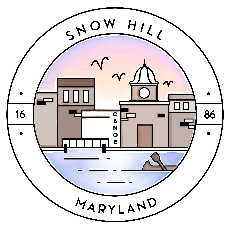 MAYOR AND COUNCIL WORK SESSIONFebruary 23, 2021 at 4:30 pm In observance COVID-19 safety protocols, this meeting will be held VIRTUALLY VIA ZOOM.How to access this meeting:MEETING ID: 	879 6692 2885		PASSCODE:  648390YOU CAN CALL IN:  Dial 1-301-715 8592  OR Go Online - USE YOUR COMPUTER OR PHONE: https://us02web.zoom.us/j/87966922885?pwd=TGZFU08vSmtsRmEwS1JyK0NEanhNdz09 AGENDAApproval of MinutesTown Hall Meeting February 9, 2021Budget - Scheduling Water/Wastewater Department – Overflow AdvisoryRiverview Square Police Department – Vehicle Lease quoteAdjournmentPLEASE NOTE: Meetings will be recorded and available to the public.Part of the meeting may be closed to the public in accordance with Open Meetings Act procedures.  This agenda may be subject to change.You may request a copy of the meeting materials prior to the meeting by emailing Margot Resto at mresto@snowhillmd.com or by calling Town Hall at 410-632-2080.